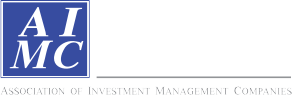 Return and Risk statistics for Thailand Mutual fundsReturn and Risk statistics for Thailand Mutual fundsReturn and Risk statistics for Thailand Mutual fundsReturn and Risk statistics for Thailand Mutual fundsReturn and Risk statistics for Thailand Mutual fundsAIMC CategoryFund of Property Fund - ForeignThai Mixed (between free and lease hold)Fund of Property fund -Thai and ForeignEmerging MarketMid Term Government BondVietnam EquityLTFReturn and Risk statistics for Thailand Mutual fundsข้อตกลงและเงื่อนไขของข้อมูลเปรียบเทียบผลการดำเนินงานแบบเปอร์เซ็นต์ไทล์(Disclaimer of Peer group Fund Performance)ผลการดำเนินงานในอดีตของกองทุน มิได้เป็นสิ่งยืนยันถึงผลการดำเนินงานในอนาคตผู้ลงทุนสามารถดูข้อมูลฉบับเต็มได้ที่ www.aimc.or.thผลการดำเนินงานของกองทุนที่การเปรียบเทียบแบ่งตามประเภทกองทุนรวมภายใต้ข้อกำหนดของสมาคมบริษัทจัดการลงทุน โดยกองทุนที่จะถูกเปรียบเทียบผลการดำเนินงานในแต่ละช่วงเวลากับกองทุนประเภทเดียวกันในระดับเปอร์เซ็นต์ไทล์ (Percentiles) ต่างๆ โดยแบ่งออกเป็น 5th Percentile	แสดงผลการดำเนินงานของกองทุนอันดับที่ 5 เปอร์เซ็นต์ไทล์ (Top 5% performance)25th Percentile	แสดงผลการดำเนินงานของกองทุนอันดับที่ 25 เปอร์เซ็นต์ไทล์ (Top 25% performance)50th Percentile	แสดงผลการดำเนินงานของกองทุนอันดับที่ 50 เปอร์เซ็นต์ไทล์ (Median performance)75th Percentile	แสดงผลการดำเนินงานของกองทุนอันดับที่ 75 เปอร์เซ็นต์ไทล์ (Bottom 25% performance)95th Percentile	แสดงผลการดำเนินงานของกองทุนอันดับที่ 95 เปอร์เซ็นต์ไทล์ (Bottom 5% performance)ผลตอบแทนที่มีอายุเกินหนึ่งปีนั้นมีการแสดงเป็นผลตอบแทนต่อปี เมื่อผู้ลงทุนทราบผลตอบแทนของกองทุนที่ลงทุน สามารถนำไปเปรียบเทียบกับเปอร์เซ็นต์ไทล์ตามตาราง จะทราบว่ากองทุนที่ลงทุนนั้นอยู่ในช่วงที่เท่าใดของประเภทกองทุนรวมนั้นAIMC CategoryPeer Percentile3M6M1Y3Y5Y10Y3M6M1Y3Y5Y10Y5th Percentile7.732.736.509.138.3417.211.722.202.195.366.1212.5325th Percentile5.09-0.24-2.216.655.7115.273.494.775.688.709.3614.03Aggressive Allocation50th Percentile4.04-5.14-6.335.084.3913.686.8510.3010.8010.5310.4815.6675th Percentile2.85-7.36-8.604.173.4012.438.8411.9712.2811.0411.0416.2995th Percentile1.02-10.72-12.21-0.301.5910.8610.6513.8414.1912.3612.4417.245th Percentile4.90-0.27-8.044.94-7.877.839.719.518.138.2625th Percentile3.81-0.85-8.440.61-7.877.979.919.848.318.26ASEAN Equity50th Percentile2.74-2.37-8.480.34-7.878.5110.2610.739.078.2675th Percentile2.13-4.88-8.85-1.16-7.879.2211.5911.4510.168.2695th Percentile0.54-6.17-10.45-7.92-7.879.7212.8213.1510.658.265th Percentile12.347.74-0.5510.248.089.3810.0113.6312.968.8710.8911.8725th Percentile10.433.06-4.018.166.318.6711.5214.6413.8111.1311.6614.54Asia Pacific Ex Japan50th Percentile9.980.69-7.576.684.256.4513.0316.8715.4712.1713.7215.8975th Percentile7.27-3.92-12.474.981.584.9213.8118.4317.7513.0614.8317.4695th Percentile1.00-12.60-21.36-2.590.753.7819.3320.2922.9714.4015.7618.575th Percentile27.93-20.76-4.999.49-18.22-8.7221.3831.0626.6624.2027.5125.9425th Percentile24.31-21.44-6.528.35-18.61-8.7221.8332.2127.2224.5627.7525.94Commodities Energy50th Percentile23.98-21.79-6.746.24-19.16-8.7222.0232.4327.4124.5828.0825.9475th Percentile22.62-22.40-7.135.46-19.55-8.7222.1933.1027.7824.9528.4325.9495th Percentile21.41-22.97-8.824.40-19.83-8.7223.9133.6929.6128.2629.4025.945th Percentile0.257.42-1.83-0.33-1.013.027.167.597.308.5010.6914.0025th Percentile0.127.26-2.53-0.96-1.322.698.508.538.279.0310.9914.56Commodities Precious Metals50th Percentile-0.316.93-5.00-1.33-1.531.7410.429.429.059.7711.6314.9575th Percentile-1.746.28-5.69-2.88-1.810.9211.219.979.6810.2111.9915.1295th Percentile-1.985.62-6.40-3.54-2.570.9111.5110.169.8110.3012.2015.175th Percentile1.900.470.723.293.365.341.031.351.380.910.870.7125th Percentile1.760.11-0.412.322.814.861.452.062.031.641.832.24Conservative Allocation50th Percentile1.51-0.26-0.902.272.164.021.782.412.492.342.142.6375th Percentile1.21-0.83-1.421.521.732.802.153.023.122.612.303.4495th Percentile0.60-1.76-2.320.731.141.542.333.153.183.053.024.265th Percentile7.725.874.414.023.387.012.052.101.963.523.574.39Emerging Market Bond25th Percentile6.094.442.823.042.986.882.402.592.624.825.105.07Discretionary F/X Hedge or50th Percentile5.104.132.222.151.896.732.633.033.095.586.455.92Unhedge75th Percentile75th Percentile4.883.67-1.321.100.426.573.804.154.426.017.396.7795th Percentile95th Percentile3.363.57-2.83-0.26-0.886.444.314.575.156.527.957.455th Percentile5th Percentile8.69-7.40-3.1218.768.8913.5412.6517.7718.3013.6316.7819.7725th Percentile25th Percentile8.67-7.52-3.5918.448.7513.2112.7518.0018.4913.9616.9819.92Energy	50th PercentileEnergy	50th Percentile8.62-7.58-3.7417.768.3112.8112.7518.0318.5614.1517.0920.1075th Percentile75th Percentile7.95-7.66-4.2717.567.9012.4012.8018.0418.6014.1617.1220.2895th Percentile95th Percentile7.49-8.33-4.9717.477.8412.0813.0018.1118.6214.2117.1320.42AIMC CategoryPeer Percentile3M6M1Y3Y5Y10Y3M6M1Y3Y5Y10Y5th Percentile7.41-2.51-2.1410.297.9218.466.328.388.607.878.1311.8725th Percentile5.08-5.60-5.567.886.6416.977.7510.4210.629.389.6415.06Equity General50th Percentile4.37-6.73-7.646.225.4716.048.6611.6411.8310.6510.8016.2075th Percentile3.22-8.39-10.134.923.8813.279.3012.5712.5911.6211.5416.7895th Percentile2.05-11.40-14.141.611.8810.3310.8613.9414.1214.1314.1818.165th Percentile6.68-4.37-3.4510.387.4218.328.0611.2011.689.709.9515.1325th Percentile5.18-5.25-5.038.326.1817.018.7111.6512.1210.2510.5315.63Equity Large Cap50th Percentile4.61-5.98-5.677.465.4316.149.0812.0312.3910.4911.1016.1175th Percentile4.31-7.83-7.366.013.7815.529.4212.7513.3610.7711.4516.3895th Percentile0.30-8.15-8.654.322.7214.8010.0713.1514.1612.8713.0116.945th Percentile8.24-11.17-8.4510.676.308.8411.7111.6413.6212.3425th Percentile6.20-12.50-14.946.555.6110.0613.0312.9914.7412.92Equity Small - Mid Cap50th Percentile5.08-13.52-16.772.934.7510.9513.9814.2715.0413.6575th Percentile3.40-14.69-18.050.503.8911.3514.2714.6116.4914.3895th Percentile0.72-17.77-20.52-1.213.2012.1315.2015.6018.4514.965th Percentile18.35-0.235.337.156.387.519.4812.9911.339.7411.7515.2125th Percentile13.31-2.523.696.394.057.0310.2613.4411.8910.0712.2715.67European Equity50th Percentile12.33-3.441.444.732.236.4311.7714.7913.1110.9412.7916.2475th Percentile11.72-6.28-4.713.701.725.8412.8316.5514.4812.1513.3216.8195th Percentile7.98-8.18-7.03-0.140.225.3614.0617.9314.9813.4714.3717.275th Percentile12.612.744.366.514.209.002.652.642.684.245.488.5525th Percentile7.941.981.773.151.996.733.034.134.065.376.6610.89Foreign Investment Allocation50th Percentile6.32-0.36-0.332.500.105.484.566.096.276.008.2311.2675th Percentile5.17-2.29-2.941.95-0.804.526.168.898.217.349.8612.2195th Percentile1.82-6.18-11.28-0.52-2.093.3414.5520.6217.0212.2812.2715.525th Percentile10.968.2220.0911.9114.124.354.754.626.736.2325th Percentile10.518.0118.859.4813.314.574.834.887.096.33Fund of Property Fund - Thai50th Percentile10.187.6918.098.7312.084.764.954.998.407.0675th Percentile9.526.7115.926.649.105.275.135.218.497.6995th Percentile8.195.0714.155.947.896.276.346.028.897.895th Percentile4.183.823.351.882.884.551.471.451.531.822.652.9225th Percentile3.562.762.021.350.524.161.591.831.932.083.364.04Global Bond Discretionary F/XHedge or Unhedge50th Percentile2.492.221.730.43-0.163.602.252.442.292.224.424.8175th Percentile1.861.351.05-0.69-0.572.743.403.933.513.114.485.5895th Percentile-1.65-0.83-4.45-3.82-3.431.645.375.256.045.856.336.735th Percentile4.224.422.332.883.631.381.211.892.452.7225th Percentile4.213.611.972.143.101.541.941.942.462.88Global Bond Fully F/X Hedge50th Percentile3.872.831.941.222.451.592.012.162.483.0875th Percentile3.102.530.501.042.122.082.252.462.683.1395th Percentile2.421.22-9.970.891.852.662.6312.712.853.17AIMC CategoryPeer Percentile3M6M1Y3Y5Y10Y3M6M1Y3Y5Y10Y5th Percentile17.854.4311.8211.005.7310.007.0611.099.818.259.4911.1225th Percentile14.37-0.216.136.704.008.629.5613.2611.149.6010.2012.30Global Equity50th Percentile11.89-3.430.735.301.728.5111.7115.9512.8610.4610.7813.3175th Percentile9.96-5.42-3.693.21-3.697.0815.2120.1017.3411.3114.2814.9195th Percentile7.37-10.05-9.62-2.47-9.521.4717.6924.2220.8818.6825.7716.935th Percentile14.32-2.6012.299.658.7114.2511.3515.4713.0611.7315.7514.1025th Percentile13.62-3.8911.697.937.8513.7912.5418.0214.9113.1715.8414.28Health Care50th Percentile11.83-5.538.966.996.7713.2314.4418.4515.5414.3515.9614.5275th Percentile7.41-6.167.075.255.6912.6615.5419.7816.6615.1216.0714.7695th Percentile6.83-7.984.452.464.8312.2116.8820.5324.6315.9816.1614.955th Percentile6.001.484.325.591.782.141.673.3225th Percentile5.960.902.915.582.302.632.243.58High Yield Bond50th Percentile4.180.682.025.543.693.983.114.0975th Percentile3.490.111.764.144.004.173.304.1095th Percentile3.06-0.64-0.763.484.494.614.034.105th Percentile6.3411.145.6211.1610.2310.0414.0113.3514.4416.6725th Percentile6.079.853.709.929.6111.0914.5513.7215.1216.82India Equity50th Percentile3.126.362.159.388.8311.4915.5714.1115.4517.0175th Percentile2.685.79-3.708.368.0512.0117.3716.8115.9117.2095th Percentile0.734.89-6.133.997.4216.2020.1820.5518.7817.355th Percentile10.01-8.720.6111.1613.755.0014.5116.4814.4111.9612.8418.8025th Percentile8.13-10.41-0.738.328.625.0015.3317.5214.7613.3613.7518.80Japan Equity50th Percentile6.98-11.31-5.797.416.935.0015.8019.8416.1713.6614.9418.8075th Percentile6.32-13.42-11.953.723.545.0016.2620.4416.6214.2515.2718.8095th Percentile4.91-16.97-13.891.612.945.0019.1924.2919.8517.6817.1418.805th Percentile1.592.992.181.673.813.600.990.900.911.461.541.2125th Percentile1.271.881.581.372.883.271.131.081.191.522.371.68Long Term General Bond50th Percentile0.801.680.381.152.292.851.621.581.862.052.792.2775th Percentile-0.87-0.37-1.971.022.062.432.212.021.872.743.502.8695th Percentile-1.26-0.42-2.610.962.002.104.333.803.443.194.993.335th Percentile0.641.261.401.842.712.810.130.170.210.330.410.4425th Percentile0.541.071.111.552.352.370.200.220.240.430.530.62Mid Term General Bond50th Percentile0.490.990.931.362.122.180.270.290.310.500.580.6975th Percentile0.430.900.771.171.911.950.350.350.380.620.680.7795th Percentile0.310.680.630.971.561.620.770.660.630.791.011.335th Percentile5.07-0.25-0.075.764.5611.622.012.963.103.253.066.4625th Percentile3.60-1.48-1.194.414.1310.842.904.114.243.863.938.44Moderate Allocation50th Percentile2.87-2.52-2.743.172.949.553.775.956.255.875.759.4775th Percentile2.03-4.13-4.842.452.058.435.387.417.726.636.9810.1695th Percentile1.09-6.26-8.441.381.555.456.728.919.208.687.9911.13AIMC CategoryPeer Percentile3M6M1Y3Y5Y10Y3M6M1Y3Y5Y10Y5th Percentile0.370.721.261.301.541.690.040.030.030.040.100.1925th Percentile0.320.601.071.121.371.640.040.040.040.040.100.20Money Market General50th Percentile0.290.570.940.991.261.470.050.050.050.040.110.2075th Percentile0.250.470.820.851.051.340.060.060.060.050.120.2195th Percentile0.230.430.730.670.931.260.070.060.060.050.140.225th Percentile0.340.651.221.181.391.670.040.040.040.030.080.1925th Percentile0.320.611.111.111.311.560.050.040.040.040.090.20Money Market Government50th Percentile0.300.561.010.981.191.510.050.050.050.040.090.2075th Percentile0.280.530.950.961.121.460.060.050.050.040.100.2195th Percentile0.270.510.910.911.091.430.070.080.070.060.120.215th Percentile5.19-4.72-4.279.386.1317.459.0412.4912.9210.3111.1816.2925th Percentile5.12-4.85-4.459.255.8617.319.1112.6413.0510.4511.2516.46SET 50 Index Fund50th Percentile5.10-4.92-4.738.915.6617.039.1512.7413.1810.5511.3416.4975th Percentile4.92-5.09-5.068.515.2816.699.1512.7513.1910.5611.4016.5195th Percentile4.90-5.24-5.268.295.0116.279.5412.8713.2210.5711.4516.535th Percentile0.520.991.661.612.032.270.050.040.040.040.110.1925th Percentile0.440.811.351.441.672.030.060.060.060.050.130.21Short Term General Bond50th Percentile0.360.691.231.291.581.810.070.070.080.080.160.2775th Percentile0.320.611.081.151.451.640.100.120.130.150.210.3595th Percentile0.290.550.850.861.211.450.200.220.170.320.480.615th Percentile0.320.710.981.111.461.680.040.040.040.040.090.1925th Percentile0.270.510.950.981.231.560.050.060.060.060.100.22Short Term Government Bond50th Percentile0.230.460.720.761.091.450.060.080.070.070.140.2475th Percentile0.210.420.540.590.961.230.080.120.150.190.290.2795th Percentile0.140.300.410.440.681.010.140.190.220.300.451.245th Percentile15.95-0.3612.4016.1313.9410.7915.8513.0410.4611.0725th Percentile13.38-3.738.7010.669.0312.8818.7314.9610.8611.14US Equity50th Percentile12.54-4.005.699.828.3613.3419.2115.3711.6311.6875th Percentile11.21-6.782.067.356.1114.6720.6916.7513.3013.0095th Percentile8.29-11.77-4.294.284.3416.8323.3018.9914.6813.685th Percentile27.5813.190.1317.4411.208.2115.2618.2217.7611.5813.8917.2925th Percentile23.949.93-1.7711.347.567.3815.9219.6618.6513.9616.2817.56Greater China Equity50th Percentile17.503.36-4.578.684.716.3516.5521.9020.4215.6519.5217.9075th Percentile12.541.04-6.276.273.454.6318.5124.1621.8516.1021.3321.4895th Percentile10.13-0.53-9.342.582.073.2525.6927.0725.9416.6624.5524.345th Percentile10.656.249.5215.4616.1912.215.318.579.704.715.529.6225th Percentile2.441.816.094.7211.719.749.7010.7813.627.539.5612.89Thai Free Hold50th Percentile0.77-2.26-2.651.97-1.718.0514.2514.0315.329.9411.9414.5675th Percentile-2.74-6.89-13.13-4.54-3.25-0.4228.2724.6225.8216.5018.9819.9195th Percentile-10.15-24.01-21.36-18.49-10.87-3.6736.0234.4735.7827.3763.3227.52